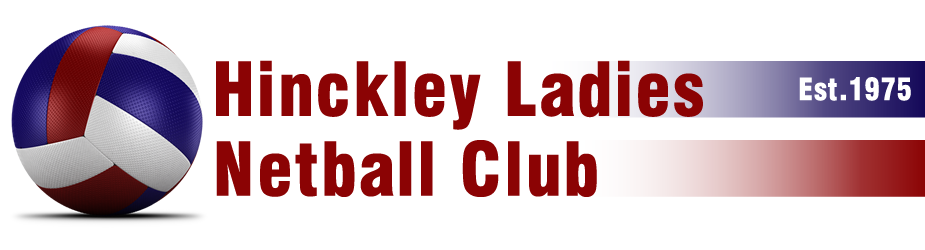 Code of Conduct for Junior PlayersHinckley Ladies Netball Club wishes netball to be an enjoyable and positiveexperience for all netball players.Please use these guidelines to support your club and fellow players in a mannerthat will enable you and others around you to enjoy your netball.I will:Play within the rules and respect officials decisionsBe respectful to England Netball coaches, team managers, officials and volunteers, for the time they give to my sportTreat other players and officials with the same level of respect I would expect to be shown to meRespect and never underestimate my opponents, and try not to gain an unfair advantage over themEncourage and support my fellow team members at all times without behaving in an unsporting way towards our opponents both on and off courtAlways do my best in every situationRecognise fair play and applaud the good performances of all, including the oppositionAccept success and take victory and defeat equally. Win or lose, I will try to enjoy every moment on courtNot use foul or other inappropriate languageNot smoke or consume alcohol or drugs of any kind whilst representing the club or participating in club activityBe punctual at all times for training and competition and be ready and prepared at the appropriate timesPay any fees for training and matches promptlyAlways inform my coach of the team manager of any injury or medical condition which may affect my performanceTake responsibility for myself in and out of competition or training; including ensuring I have the appropriate and required kit for netball Respect all fellow netballers regardless of their age, gender, ability, race, cultural background, religious beliefs, sexual orientation or identity. 